Film Festival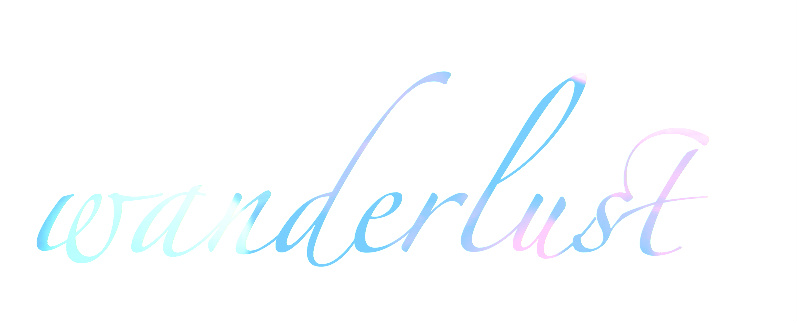 Jaisalmer 2014Second day of Wanderlust Film Festival concludes at the dunes of Jaisalmer November 1st, 2014, JaisalmerThe second day of Wanderlust Film Festival was concluded here today against the picturesque backdrop of the golden dunes of Jaisalmer. Travel films like “Poop on Poverty”, “My Beautiful Village Bhinmal” and “El Balsero” were screened along with other travel films. The festival enthralled the viewers as they watched some fascinating films under a beautiful moon-lit sky in the sands of the Thar. The screenings were conducted in Payal, Chirag and Prince desert camps at the Sam sand dunes and were attended by local and international audiences who had an unforgettable movie going experience and applauded the efforts of the organisers. Mr. Karim Khan of Payal Safari Camp told the festival organisers that these kind of unique programmes will not only help attract more tourists but also give them an experience that they can take back. Similar thoughts were shared by Mr. Alladin of Chirag Resorts and Mr. Gajendra Singh and Jethu Singh of Prince Desert Safari who were the venue partners for the second day of screenings. More viewers are expected to attend the third and final day of the festival on 2nd November to be held at Mystic Jaisalmer. The main aim of the festival is to celebrate the spirit of travelling and exploring the world through the lens of cinema. The festival also looks to promote travel and bring together people bound by the common emotion of wanderlust. The information on the event and registration can be accessed here www.wanderlustfestival.weebly.comWanderlust Festival is being organized by Aditi Sharma and Ashraf Ali. The media partner is Apple Box Films, a New Delhi based Media Company and Mystic Jaisalmer with Indian Short Films Network as online partner. Wanderlust Film FestivalAditi SharmaFestival Director# +91 9911513144Ashraf AliFestival Partner# +91 9672730954Mohan RadiyaMedia Director# +91 9769056908wanderlustfilmfestival@gmail.comwww.wanderlustfestival.weebly.com